  	COMUNE  DI  CENADI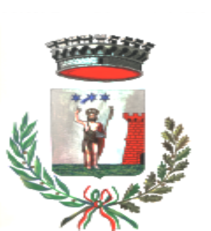 88060 PROVINCIA DI CATANZAROPiazza Paolo Domenico Gallo n. 1 0967/955105 – Fax 955241 – www.comune.cenadi.cz.it – info@comune.cenadi.cz.itCod. Fisc. 90000510793  -  Part. IVA  00336400791Prot. n 1767 del  06/10/2017Selezione pubblica per il reclutamento di soggetti precedentemente inseriti nel bacino dei percettori di mobilità in deroga che hanno acquisito lo status entro il 31 dicembre 2014 con decreto regionale o altri provvedimenti equipollenti e non beneficiari diretti della indennità di mobilità in deroga dall’Accordo quadro del 07/12/2016. Manifestazione di interesse per la presentazione di percorsi di politiche attive, nelle modalità dei tirocini, rivolta agli Enti Pubblici a favore di soggetti precedentemente inseriti nel bacino dei percettori di mobilità in deroga della Regione Calabria. Regione Calabria – Dipartimento 7 – Decreto 1336 del 9/2/2017 pubblicato sul BURC n. 15 del 13 febbraio 2017.  Vista la Manifestazione di interesse per la presentazione di percorsi di politiche attive, nelle modalità dei tirocini, rivolta agli Enti Pubblici a favore di soggetti precedentemente inseriti nel bacino dei percettori di mobilità in deroga della Regione Calabria. Decreto regionale n. 1336 del 9/2/2017 pubblicato sul BURC n. 15 del 13 febbraio 2017.Vista la determina/Delibera del Sindaco n. 5 del 23 Febbraio 2017 con cui il/ Comune di CENADI ha partecipato alla Manifestazione di interesse regionale per avviare n. 4 (QUATTRO)  soggetti, precedentemente inseriti nel bacino dei percettori di mobilità in deroga che hanno acquisito lo status entro il 31 dicembre 2014 con decreto regionale o altri provvedimenti equipollenti e non beneficiari diretti della indennità di mobilità in deroga dall’Accordo quadro del 07/12/2016, in percorsi di politica attiva nella modalità dei tirocini.Visto il Decreto regionale n.4283 del 24/04/2017 con il quale l’Ente è stato ammesso ad avviare i 4 (QUATTRO) soggetti ex percettori di mobilità in deroga in percorsi di politiche attive nelle modalità dei tirocini.Considerato che questo Ente è stato ammesso al reclutamento di n. 4 tirocinanti inseriti nel bacino dei percettori di mobilità in deroga e che con il bando precedente sono stati selezionati solo n. 3 unità;Atteso che la Regione Calabria, con nota prot. n. 305923 del 2/10/2017 ha comunicato la riapertura dei termini per la copertura dei termini per acquisire nuove candidature al fine di completare l’attivazione di tirocini già approvati;Con il presente Avviso il/ comune di CENADI intende procedere alla selezione di n 1 (UNO) unità, disoccupati ex percettori di mobilità in deroga, da utilizzare in percorsi di tirocinio per un periodo di sei mesi, come previsto Decreto 1336 del 9/2/2017 pubblicato sul BURC n. 15 del 13 febbraio 2017.  MODALITA’ DI PRESENTAZIONE DELLE DOMANDEPossono presentare domanda, per essere inseriti in percorsi di politica attiva presso questo Ente, i soggetti precedentemente inseriti nel bacino dei percettori di mobilità in deroga che hanno acquisito lo status entro il 31 dicembre 2014 con decreto regionale o altri provvedimenti equipollenti e non beneficiari diretti della indennità di mobilità in deroga dall’Accordo quadro del 07/12/2016, in possesso di qualifiche compatibili con le prestazioni da svolgere con riferimento alle seguenti figure professionali: Nell’eventualità che, a valle del processo di selezione, i profili professionali ammessi ai tirocini non dovessero totalmente o parzialmente coincidere con le indicazioni contenute nella istanza di partecipazione prodotta dall’Ente alla Regione Calabria, l’Ente si impegna ad avviare i soggetti ammessi riposizionando le figure funzionalmente ai servizi senza necessità di rimodulare le indicazioni contenute nel formulario allegato all’istanza di partecipazione. Le domande dovranno essere redatte utilizzando il modulo allegato al presente avviso, scaricabile sul sito della Regione Calabria e sul sito dell’Ente al seguente indirizzo: www.comune.cenadi.cz.it o reperibile presso gli uffici dell’Ente siti in Piazza Paolo Domenico GALLO N. 1. Le domande dovranno essere presentate o pervenire a mezzo raccomandata A/R all’Ufficio Protocollo dell’Ente, entro le ore 12:00 del 30/10/2017, indicando la seguente dicitura: Manifestazione di interesse per la presentazione di percorsi di politiche attive, nelle modalità dei tirocini, rivolta agli Enti Pubblici a favore di soggetti precedentemente inseriti nel bacino dei percettori di mobilità in deroga della Regione Calabria.Domanda di partecipazione.Le domande dovranno essere corredate dal curriculum vitae e dalla copia di un documento di riconoscimento. Non saranno prese in considerazione le domande pervenute oltre il termine fissato. Nell’ipotesi in cui il numero di domande valide pervenute all’Ente dovesse superare le unità assegnate in virtù del Decreto regionale n.4283 del 24/04/2017,sarà predisposta, una graduatoria di merito e/o preferenza nel rispetto dei criteri di preferenza, individuati dall’articolo 11 della Manifestazione di interesse, di seguito riportati:1. Residenza nel comune o nei comuni limitrofi distanti non oltre 30 Km dalla sede di svolgimento delle attività;2. Minore permanenza nel bacino regionale delle deroghe;3. Carichi familiari con eventuale indicazione di soggetti disabili presenti nel nucleo familiare.In caso di ulteriore parità prevale il soggetto di età anagrafica più giovane.Costituisce titolo preferenziale il possesso di capacità professionale e esperienza maturate nell’ambito delle mansioni ricercate.L’Ente ha la facoltà di adottare ulteriori criteri utili alla selezione dei candidati, funzionale alla ricerca dei profili professionali ammessi, restando prioritari i criteri individuati dall’articolo 11 della Manifestazione di interesse. In tal caso occorre esplicitare gli ulteriori criteri nell’Avviso per gli specifici profili richiesti (es. titoli di studio specifici, possesso di abilitazioni o patenti, esperienze professionali maturate per specifiche mansioni etc). I criteri aggiuntivi eventualmente adottati nell’Avviso dell’ente costituiscono solo titolo preferenziale per l’assegnazione per dei soggetti ammessi, secondo i criteri di cui all’art. 11 dell’Avviso, per le tipologie e figure professionali richiesti dall’ente.I progetti avranno una durata di 6 mesi non prorogabili, con un impegno massimo di 20 ore settimanali, pari a 80 ore mensili. Ogni destinatario potrà partecipare ad un solo percorso di politica attiva nelle modalità del tirocinio. Al singolo tirocinante competerà un’indennità mensile pari a € 800 per una durata massima di 6 mesi e per un contributo massimo totale concedibile pari a € 4.800,00 Si precisa che l’indennità corrisposta al tirocinante: rappresenta l’indennità di partecipazione prevista per i tirocinanti ai sensi dell’art.14 della DGR 158 del 29 aprile 2014 della Regione Calabria recante “Linee guida in materia di tirocini. Modifica DGR n. 268 del 29 luglio 2013”;non determina in nessun modo la costituzione di un rapporto di lavoro, essendo finalizzata esclusivamente a supportare l’esperienza di tirocinio;sotto il profilo fiscale ha natura di reddito assimilato al reddito di lavoro dipendente;non comporta, in ogni caso, la perdita dello stato di disoccupazione posseduto dal tirocinante;non dà luogo a trattamenti previdenziali e/o assistenziali, a valutazioni o riconoscimenti giuridici ed economici, né a riconoscimenti automatici ai fini previdenziali;non è cumulabile con altri contributi analoghi erogati da terzi.I percorsi di politiche attive per il lavoro nelle modalità del tirocinio dovranno svolgersi sul territorio della regione Calabria e si realizzano in ossequio alle indicazioni delle Linee Guida Regionali approvate con DGR 158/2014.Per ciascun soggetto, il tirocinio avverrà in relazione alle attività da svolgere tenendo anche conto dell’esperienza personale posseduta ed, eventuale, altra esperienza precedente in attività prestate presso l’Ente.   Per chiarimenti gli interessati potranno rivolgersi al sig. Vincenzo Montesano, Resp. Area Amministrativa.=Luogo e data 06 Ottobre 2017                                                                                                     IL Responsabile Del ServizioVincenzo MONTESANON. e tipologia figure professionaliSettore di attività1Manutenzione ordinaria edifici e strutture di proprietà dell’ente, Manutenzione ordinaria della viabilità, Manutenzione ordinaria aree verdi, aree attrezzate, ecc.,